SUBMISSION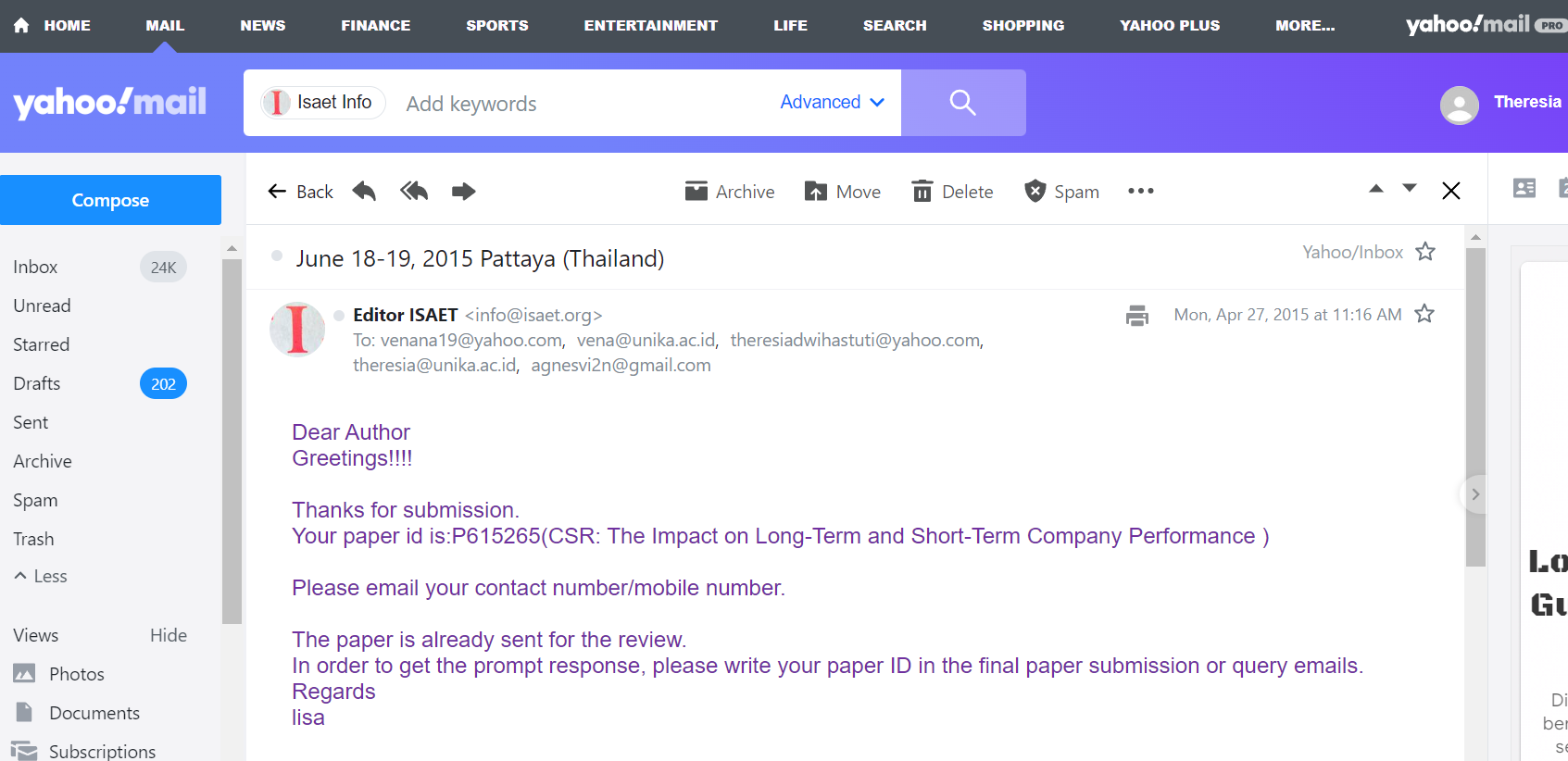 REVIEW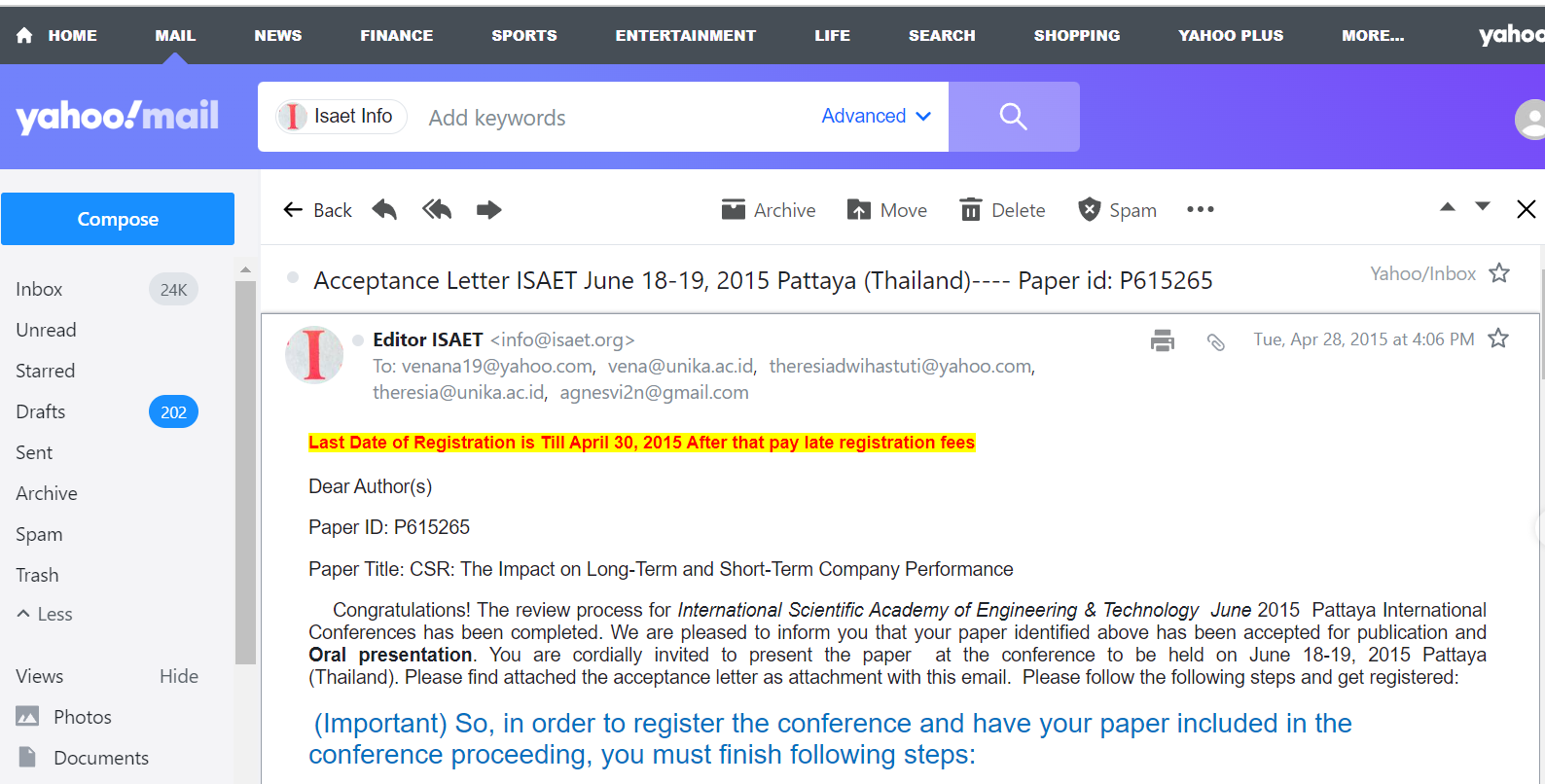 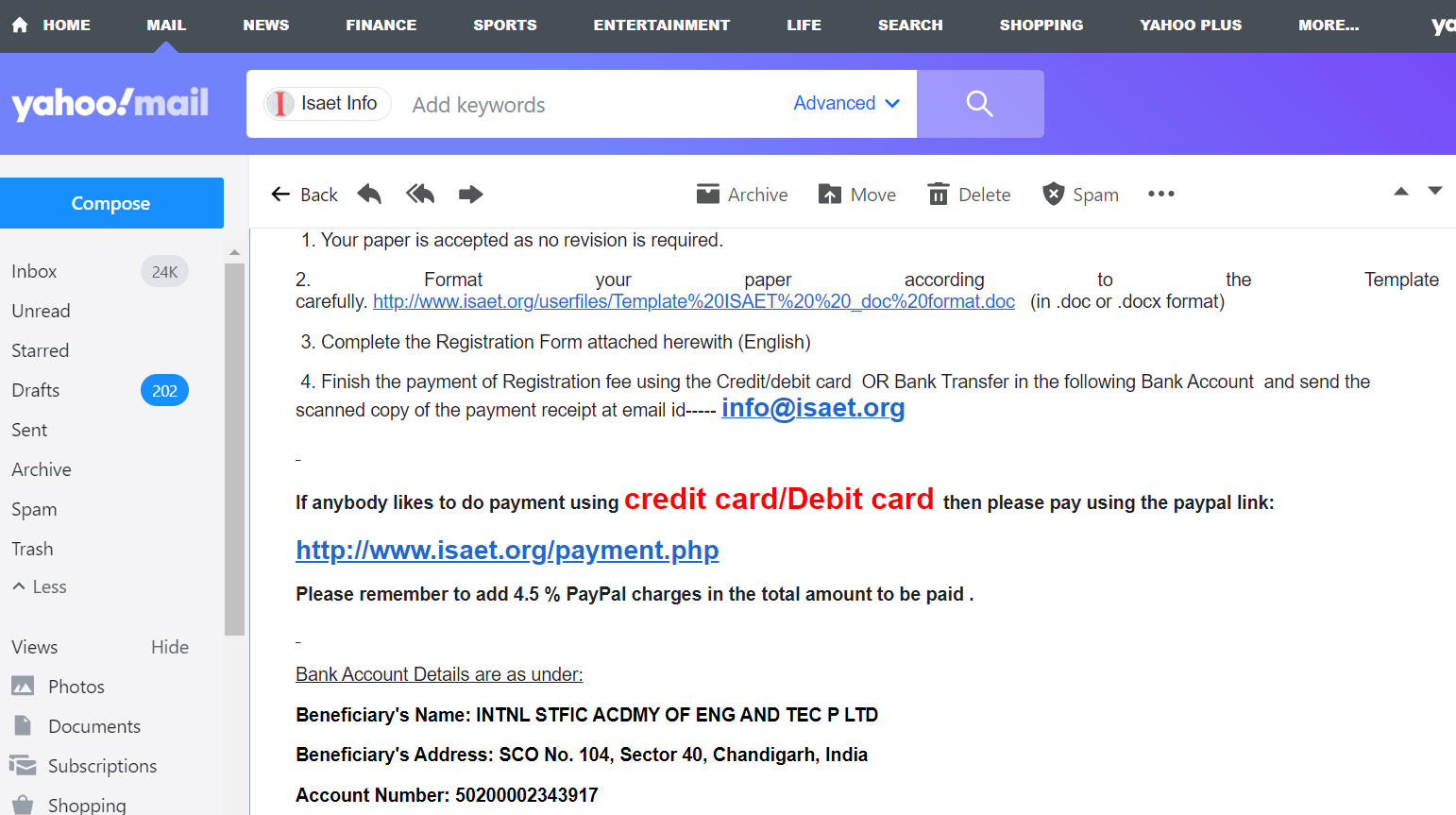 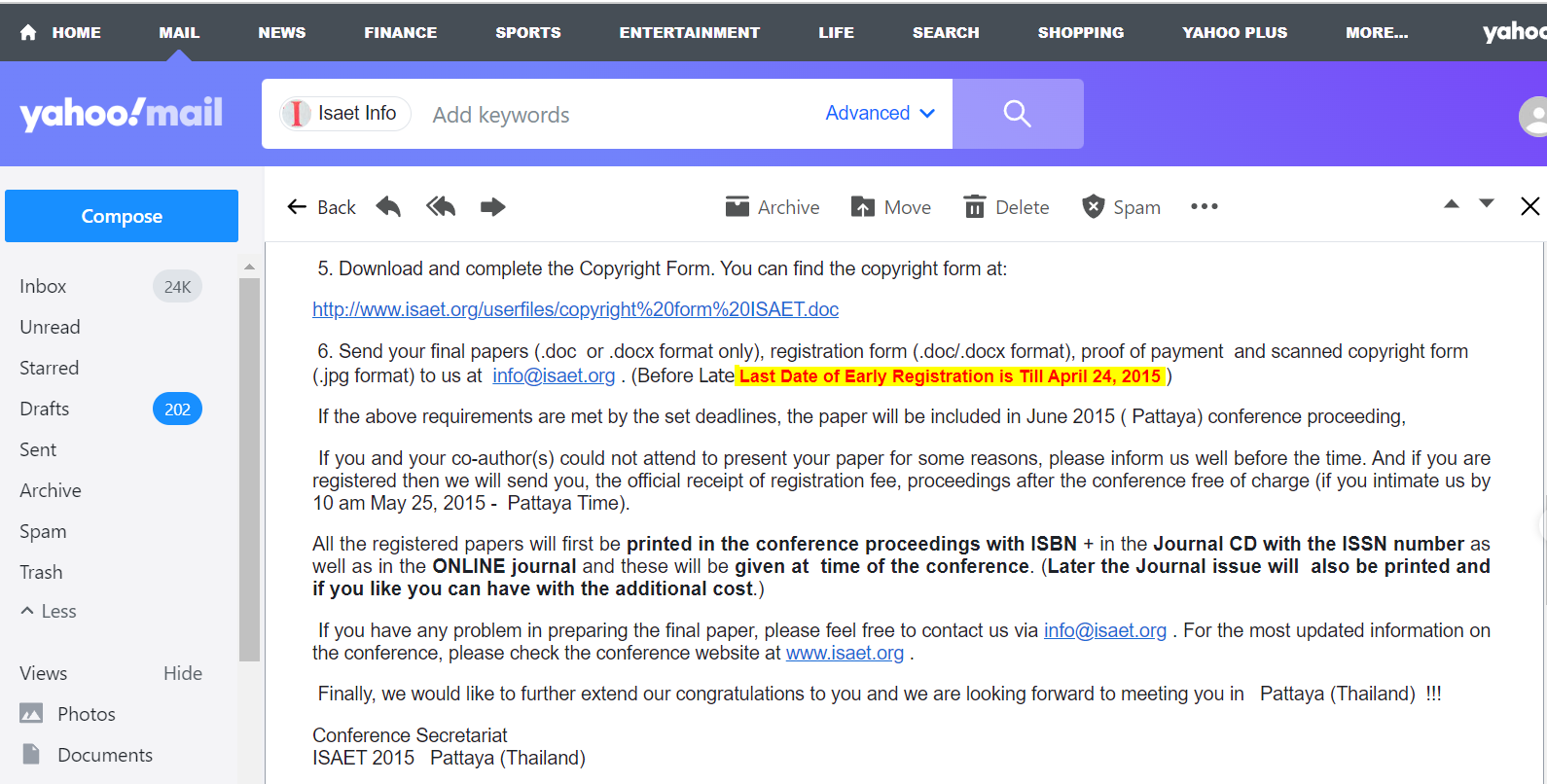 